РАБОЧАЯПРОГРАММА ВОСПИТАНИЯ5-9  КЛАССЫСрок реализации программы - 4 годаг.Старый Оскол2023СОДЕРЖАНИЕПояснительная записка	2РАЗДЕЛ 1. ЦЕЛЕВОЙ	21.1 Цель и задачи воспитания обучающихся	21.2 Направления воспитания	21.3 Целевые ориентиры результатов воспитания	2РАЗДЕЛ 2. СОДЕРЖАТЕЛЬНЫЙ	22.1 Уклад МБОУ «ЦО-СШ №22»	22.2 Виды, формы и содержание воспитательной деятельности	2РАЗДЕЛ 3. ОРГАНИЗАЦИОННЫЙ	23.1 Кадровое обеспечение	23.2 Нормативно-методическое обеспечение	23.4 Система поощрения социальной успешности и проявлений активной жизненной позиции обучающихся	23.5 Анализ воспитательного процесса	23.6 Календарный план воспитательной работы	2Пояснительная запискаРабочая программа воспитания для 5-9 классов ФГОС третьего поколения МБОУ «ЦО-СШ №22» (далее — Программа) разработана с учётом Федерального закона от 29.12.2012 № 273-ФЗ «Об образовании в Российской Федерации», Стратегии развития воспитания в Российской Федерации на период до 2025 года (Распоряжение Правительства Российской Федерации от 29.05.2015 № 996-р) и Плана мероприятий по её реализации в 2021 — 2025 годах (Распоряжение Правительства Российской Федерации от 12.11.2020 № 2945-р), Стратегии национальной безопасности Российской Федерации (Указ Президента Российской Федерации от 02.07.2021 № 400), федеральных государственных образовательных стандартов (далее — ФГОС) начального общего образования (Приказ Минпросвещения России от 31.05.2021 № 286), основного общего образования (Приказ Минпросвещения России от 31.05.2021 №287), среднего общего образования (Приказ Минобрнауки России от 17.05.2012 № 413), приказа Министерства просвещения Российской Федерации от 18.05.2023 № 370 "Об утверждении федеральной образовательной программы основного общего образования"(Зарегистрирован 12.07.2023 № 74223)Программа основывается на единстве и преемственности образовательного процесса всех уровней общего образования.Рабочая программа воспитания предназначена для планирования и организации системной воспитательной деятельности; разрабатывается и утверждается с участием педагогического совета, совета обучающихся, совета родителей (законных представителей), Управляющего Совета МБОУ «ЦО-СШ №22»; реализуется в единстве урочной и внеурочной деятельности, осуществляемой совместно с семьёй и другими участниками образовательных отношений, социальными институтами воспитания; предусматривает приобщение обучающихся к российским традиционным духовным ценностям, включая ценности своей этнической группы, правилам и нормам поведения, принятым в российском обществе на основе российских базовых конституционных норм и ценностей; историческое просвещение, формирование российской культурной и гражданской идентичности обучающихся. Программа включает три раздела: целевой, содержательный, организационный.РАЗДЕЛ 1. ЦЕЛЕВОЙУчастниками образовательных отношений являются педагогические и другие работники МБОУ «ЦО-СШ №22», обучающиеся, их родители (законные представители), представители иных организаций, участвующие в реализации образовательного процесса в соответствии с законодательством Российской Федерации, локальными актами МБОУ «ЦО-СШ №22». Родители (законные представители) несовершеннолетних обучающихся имеют преимущественное право на воспитание своих детей. Содержание воспитания обучающихся в МБОУ «ЦО-СШ №22» определяется содержанием российских базовых (гражданских, национальных) норм и ценностей, которые закреплены в Конституции Российской Федерации. Эти ценности и нормы определяют инвариантное содержание воспитания обучающихся. Вариативный компонент содержания воспитания обучающихся включает духовно-нравственные ценности культуры, традиционных религий народов России. Воспитательная деятельность в МБОУ «ЦО-СШ №22» планируется и осуществляется в соответствии с приоритетами государственной политики в сфере воспитания, установленными в Стратегии развития воспитания в Российской Федерации на период до 2025 года (Распоряжение Правительства Российской Федерации от 29.05.2015 № 996-р). Приоритетной задачей Российской Федерации в сфере воспитания детей является развитие высоконравственной личности, разделяющей российские традиционные духовные ценности, обладающей актуальными знаниями и умениями, способной реализовать свой потенциал в условиях современного общества, готовой к мирному созиданию и защите Родины. 1.1 Цель и задачи воспитания обучающихсяСовременный российский национальный воспитательный идеал -высоконравственный, творческий, компетентный гражданин России, принимающий судьбу Отечества как свою личную, осознающий ответственность за настоящее и будущее страны, укоренённый в духовных и культурных традициях многонационального народа Российской Федерации. В соответствии с этим идеалом и нормативными правовыми актами Российской Федерации в сфере образования цель воспитания обучающихся в МБОУ «ЦО-СШ №22»: развитие личности, создание условий для самоопределения и социализации на основе социокультурных, духовно-нравственных ценностей и принятых в российском обществе правил и норм поведения в интересах человека, семьи, общества и государства, формирование у обучающихся чувства патриотизма, гражданственности, уважения к памяти защитников Отечества и подвигам Героев Отечества, закону и правопорядку, человеку труда и старшему поколению, взаимного уважения, бережного отношения к культурному наследию и традициям многонационального народа Российской Федерации, природе и окружающей среде.Задачи воспитания обучающихся в МБОУ «ЦО-СШ №22»: усвоение знаний норм, духовно-нравственных ценностей, традиций, которые выработало российское общество (социально значимых знаний); формирование и развитие личностных отношений к этим нормам, ценностям, традициям (их освоение, принятие); приобретение соответствующего этим нормам, ценностям, традициям социокультурного опыта поведения, общения, межличностных и социальных отношений, применения полученных знаний; достижение личностных результатов освоения общеобразовательных программ в соответствии с ФГОС. реализовывать воспитательные возможности общешкольных ключевых дел, поддерживать традиции их коллективного планирования, организации, проведения и анализа в школьном сообществе;  реализовывать потенциал классного руководства в воспитании школьников, поддерживать активное участие классных сообществ в жизни школы;  вовлекать школьников в кружки, секции, клубы, студии и иные объединения, работающие по школьным программам внеурочной деятельности, реализовывать их воспитательные возможности;   использовать в воспитании детей возможности школьного урока, поддерживать использование на уроках интерактивных форм занятий с учащимися;  инициировать и поддерживать ученическое самоуправление - как на уровне школы, так и на уровне классных сообществ;  поддерживать деятельность функционирующих на базе школы детских общественных объединений и организаций;  организовывать профориентационную работу со школьниками;  организовать работу с семьями школьников, их родителями или законными представителями, направленную на совместное решение проблем личностного развития детей; воспитывать чувства ответственности за личную безопасность, ценностного отношения к своему здоровью и жизни; учить предвидеть потенциальные опасности и правильно действовать в случае их наступления, использовать средства индивидуальной и коллективной защиты, по возможности оказывать первую медицинскую помощь;  вовлекать детей в общественно полезную научно-исследовательскую деятельность по изучению, охране и популяризации историко-культурного и природного наследия родного края средствами краеведения и музейного дела. Личностные результаты освоения обучающимися общеобразовательных программ включают осознание российской гражданской идентичности, сформированность ценностей самостоятельности и инициативы, готовность обучающихся к саморазвитию, самостоятельности и личностному самоопределению, наличие мотивации к целенаправленной социально значимой деятельности, сформированность внутренней позиции личности как особого ценностного отношения к себе, окружающим людям и жизни в целом.Воспитательная деятельность в МБОУ «ЦО-СШ №22» планируется и осуществляется на основе аксиологического, антропологического, культурно-исторического, системно-деятельностного, личностно-ориентированного подходов и с учётом принципов воспитания: гуманистической направленности воспитания, совместной деятельности детей и взрослых, следования нравственному примеру, безопасной жизнедеятельности, инклюзивности, возрастосообразности.1.2 Направления воспитания Программа реализуется в единстве учебной и воспитательной деятельности МБОУ «ЦО-СШ №22» по основным направлениям воспитания в соответствии с ФГОС: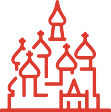 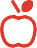 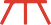 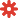 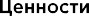 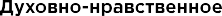 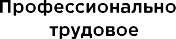 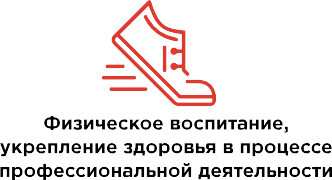                     гражданское	    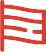 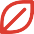 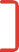                                                                                                                                         патриотическоегражданское воспитание — формирование российской гражданской идентичности, принадлежности к общности граждан Российской Федерации, к народу России как источнику власти в Российском государстве и субъекту тысячелетней российской государственности, уважения к правам, свободам и обязанностям гражданина России, правовой и политической культуры;патриотическое воспитание — воспитание любви к родному краю, Родине, своему народу, уважения к другим народам России; историческое просвещение, формирование российского национального исторического сознания, российской культурной идентичности;духовно-нравственное воспитание — воспитание на основе духовно-нравственной культуры народов России, традиционных религий народов России, формирование традиционных российских семейных ценностей; воспитание честности, доброты, милосердия, справедливости, дружелюбия и взаимопомощи, уважения к старшим, к памяти предков;эстетическое воспитание — формирование эстетической культуры на основе российских традиционных духовных ценностей, приобщение к лучшим образцам отечественного и мирового искусства;физическое воспитание, формирование культуры здорового образа жизни и эмоционального благополучия — развитие физических способностей с учётом возможностей и состояния здоровья, навыков безопасного поведения в природной и социальной среде, чрезвычайных ситуациях;трудовое воспитание — воспитание уважения к труду, трудящимся, результатам труда (своего и других людей), ориентация на трудовую деятельность, получение профессии, личностное самовыражение в продуктивном, нравственно достойном труде в российском обществе, достижение выдающихся результатов в профессиональной деятельности;экологическое воспитание — формирование экологической культуры, ответственного, бережного отношения к природе, окружающей среде на основе российских традиционных духовных ценностей, навыков охраны, защиты, восстановления природы, окружающей среды;ценности научного познания — воспитание стремления к познанию себя и других людей, природы и общества, к получению знаний, качественного образования с учётом личностных интересов и общественных потребностей.1.3 Целевые ориентиры результатов воспитания Требования к личностным результатам освоения обучающимися образовательных программ начального общего образования установлены в соответствующих ФГОС. На основании этих требований в данном разделе представлены целевые ориентиры результатов в воспитании, развитии личности обучающихся, на достижение которых должна быть направлена деятельность педагогического коллектива для выполнения требований ФГОС.Целевые ориентиры определены в соответствии с инвариантным содержанием воспитания обучающихся на основе российских базовых (гражданских, конституциональных) ценностей, обеспечивают единство воспитания, воспитательного пространства.Целевые ориентиры результатов воспитания сформулированы на уровнях начального общего образования по направлениям воспитания в соответствии с ФГОС.Целевые ориентиры результатов воспитания на уровне основного общего образования.РАЗДЕЛ 2. СОДЕРЖАТЕЛЬНЫЙ2.1 Уклад МБОУ «ЦО-СШ №22»Территориальные особенности. МБОУ «ЦО – СШ №22» находится в северо- восточной части города на территории микрорайона Олимпийский. В центре микрорайона расположились три школы и несколько детских садов, школа искусств, спортивный клуб «Невский». В шаговой доступности две поликлиники - взрослая и детская, продуктовые магазины, аптеки, торговый центр. Социально-экономическая сфера в микрорайоне школы развита хорошо и достаточно разнообразна.  Также рядом находится парк Металлургов - место культуры и отдыха. В шаговой доступности расположена Площадь Победы, где проходят значимые воспитательные мероприятия города.Рассмотрев социальный статус населения микрорайона, можно сделать вывод о его неоднородности: большинство населения - люди преклонного возраста. Большинство родителей обучающихся из числа рабочих и служащих (79%), доля предпринимателей и безработных составляет соответственно 13% и 8%. В микрорайоне в основном проживают благополучные полные семьи. В социальном заказе родители ставят на первое место план обеспечение социальной адаптации, развитие индивидуальных способностей, профессиональное самоопределение.В школу без ограничений принимаются дети, проживающие на территории, за которым школа закреплена Учредителем. Дети, проживающие вне микрорайона школы, принимаются при наличии свободных мест.В МБОУ «ЦО – СШ №22» функционирует «Ресурсный класс» с целью обеспечения детям с расстройствами аутистического спектра (РАС) реализации права на получение общего образования в условиях инклюзивного образования.Транспортные подъезды к МБОУ «ЦО – СШ №22» удобны и доступны для безопасного перемещения учащихся, живущих в других микрорайонах города.Образовательная деятельность осуществляется в условиях реализации личностно-компетентностного подхода, обеспечивающего вариативность содержания, методов, форм, приёмов обучения и воспитания, а также образовательной среды в целом. Основу вариативности в МБОУ «ЦО – СШ №22» составляют ориентация на удовлетворение различных образовательных потребностей обучающихся и родителей, учёт их интересов через организацию дополнительного образования и оказание индивидуальной педагогической и психологической помощи детям.Основные вехи истории МБОУ «ЦО-СШ № 22, выдающиеся события, деятели в её истории. 1986 год - открыта средняя школа №221988 год - создание классов с углубленным изучением физики и математики1989 год-создание классов с углубленным изучением химии и биологии, с углубленной юридической и физической подготовкой1992 год – присвоение статуса «Многопрофильная школа»1993-1994 уч. г. – переход на вариативное образование1995 год – создание классов с углубленным изучением русского языка1995 год – переименование школы в муниципальную среднюю общеобразовательную школу с углублённым изучением отдельных предметов2006 – 2007 уч. г. – открытие подготовительных классов по дзюдо2006 - 2008 год – школе присвоен статус региональной  инновационной площадки по теме «Технология создания педагогической системы», содействующей здоровью учащихся» (научный руководитель профессор БГУ, д.п.н. В.Н.Ирхин)2009 год - присвоение статуса муниципальной инновационной площадки по теме «Мониторинг изучения эффективности здоровьесберегающей деятельности общеобразовательного учреждения»2010 год - присвоение статуса муниципальной инновационной площадки по теме «Физкультурное образование школьников 5-9 классов на основе гендерного подхода» (руководитель доцент, заведующий кафедрой теории и методики физической культуры БГУ Никулин И.Н.)2010 год – школа - победитель  по итогам рейтингования образовательных учреждений Старооскольского городского округа2010 год - присвоение статуса муниципальной инновационной площадки по теме «Стратегическое планирование воспитательного процесса: современные идеи и технологии, научный руководитель к.п.н., профессор Псковского регионального института повышения квалификации Степанов Е.Н.»2011 год - присвоен статус муниципального бюджетного общеобразовательного учреждения2011 год - школе присвоен статус  региональной стажировочной площадки для обучения специалистов, обеспечивающих совершенствование организации школьного питания, формирования культуры здорового питания у обучающихся2011 год – школа - победитель  по итогам рейтингования образовательных учреждений Старооскольского городского округа2012 год - школе присвоен статус муниципальной стажировочной площадки по реализации ФГОС ООО2012 год – школа - победитель по итогам рейтингования образовательных учреждений Старооскольского городского округа2014 год – школа - победитель  по итогам рейтингования образовательных учреждений Старооскольского городского округа в номинации «Здоровое поколение». 2014 год – школа – победитель муниципального рейтингования по итогам 2014/2015 учебного года в номинации «Ресурсы и образовательная деятельность»2015 год – школа – победитель программы «Наша смена» (УК «Металлоинвест»), подпрограммы «Школы», номинации 9 классы2015 год школа – призёр программы «Наша смена» (УК «Металлоинвест»), подпрограммы «С чего начинается Родина…»2016 год – школе присвоен статус муниципального бюджетного общеобразовательного учреждения «Средняя общеобразовательная школа №22» Старооскольского городского округа2016 год – школа – победитель муниципального рейтингования по итогам 2015/2016 учебного года в номинации «Здоровое поколение»2016 год – школа – победитель XXXXXII Спартакиады школьников среди основных общеобразовательных школ.2017 год – школа – победитель городского и регионального смотра-конкурса на лучшую постановку спортивно-массовой работы2017 год – школа – победитель муниципального, регионального и призёр Всероссийского конкурса ШСК 2017 «Лучший школьный клуб, развивающий вид спорта - самбо»2018 год – реорганизация учреждения в рамках реализации муниципального проекта «Создание Центра образования «Лидер» на базе МБОУ «Средняя общеобразовательная школа №22».С 2018 года муниципальное бюджетное общеобразовательное учреждение «Центр образования – средняя школа №22» Старооскольского  городского округа (далее – Учреждение) создано на основании распоряжения администрации Старооскольского городского округа Белгородской области от 02 июля 2018 №113-ро «О создании  муниципального бюджетного общеобразовательного учреждения «Центр образования средняя школа №22» Старооскольского  городского округа путем реорганизации МБУ ДО «Центр дополнительного образования «Лидер» в форме присоединения к МБОУ «Средняя общеобразовательная школа №22» Старооскольского городского округа и утверждении его Устава».Система дополнительного образования детей представлена 8 спортивными направлениями, охватывающими  350 воспитанников, из них - 15% обучающихся  центра образования.Структурным  подразделением центра образования  является детский загородный оздоровительный лагерь «Космос» с круглосуточным пребыванием, расположенный по адресу: Белгородская область, Старооскольский район, село Анпиловка, который функционирует в летний период. Проектная мощность расчитана на 100 детей:- 80 человек в оздоровительном лагере;- 20 человек в палаточном лагере.В соответствии с лицензией на ведение образовательной деятельности муниципальное бюджетное общеобразовательное учреждение «Центр образования - средняя школа №22» Старооскольского городского округа осуществляет образовательную деятельность по образовательным программам:-  начальное общее образование;-  основное общее образование;-  среднее общее образование;-  дополнительное образованиеМБОУ «ЦО-СШ № 22»  сегодня – это 36 классов-комплектов, где обучается 950 учащихся. В школе работает 65 учителей, средний возраст которых 40- 50 лет. Среди учителей: 1 - нагрудный знак «Отличник народного просвещения»; - нагрудный знак «Почётный работник общего образования» ;4- грамоты Министерства образования;4- грамоты  главы  Старооскольского  городского округа 42% – имеют высшую квалификационную категорию, 22% - имеют первую квалификационную категорию.         В МБОУ «ЦО – СШ №22»» созданы достаточные и необходимые условия для доступности качественного образования, обеспечивающие возможность успешного обучения и развития учащихся в соответствии с возрастными особенностями, индивидуальными склонностями и предпочтениями. «Миссия» МБОУ «ЦО-СШ № 22» в самосознании её педагогического коллектива. Миссия заключается в том, чтобы обеспечить качественное образование, воспитание и просвещение каждого обучающегося, объединить детей и взрослых, разные поколения, разные социальные группы для обретения смысла жизни через познание, созидание, нравственные ценности для творческого построения будущего. Педагогический коллектив находится в постоянном поиске новых методов обучения и воспитания, в процессе самосовершенствовании. В МБОУ «ЦО – СШ №22» созданы условия для повышения квалификации и профессиональной компетенции педагогов. Наиболее значимые события, мероприятия в МБОУ «ЦО – СШ №22», составляющие основу воспитательной системы. Основными воспитательными мероприятиями в МБОУ «ЦО – СШ №22» являются  следующие: − Акции, посвящённые значимым датам страны. − Общешкольные праздники: Праздник Дня города, линейка, посвященная Дню знаний и Последнему звонку, «День Учителя», новогодний бал, мероприятия посвященные Празднику Матери, защитникам Отечества, 8 Марта, смотры строя и песни, мероприятия ко Дню Победы, ко Дню защиты детей, спортивные праздники, акция «Зарядка с чемпионом», линейка, посвященная государственному флагу РФ.− Мероприятия с использованием интерактивных локаций и тематических активностей: «Неделя толерантности», «Неделя профориентации», «Неделя позитива», «Неделя российской науки», «Декада «Мы – за ЗОЖ!»», «Марафон добрых дел» − День школьного самоуправления  − Деловая игра «Выборы Президента школы» − Торжественная церемония вручения аттестатов Школа участвует в следующих значимых проектах и программах, включённых в систему воспитательной деятельности: − Федеральный профориентационный проект «Билет в будущее» -   Феде6ральный проект  «Цифровое ГТО» − Муниципальный проект «Вахта памяти  -  Олимпиады и конкурсы на Всероссийской площадке «Учи.ру»Проведение общешкольных мероприятий в формате интерактивных локаций, когда учащиеся в свободном режиме самостоятельно либо с помощью педагога (5-9 классы), выполняют содержательные игровые задания, предполагающие актуализацию имеющегося социально-значимого опыта либо знакомство с имеющейся здесь же стендовой информацией. Прекрасно дополняют данный формат различные тематические активности. Опыт школы показал, что ненавязчивость, возможность свободного выбора, отсутствие авторитарности и обязательности, красочность, современный дизайн делают интерактивные локации привлекательными и востребованными среди учащихся, позволяют охватить большое количество учащихся. Основными традициями воспитания в МБОУ «ЦО – СШ №22»  являются: ключевые общешкольные дела, через которые осуществляется интеграция воспитательных усилий педагогов;коллективная разработка, коллективное планирование, коллективное проведение и коллективный анализ их результатов;ступени социального роста обучающихся (от пассивного наблюдателя до участника, от участника до организатора, от организатора до лидера того или иного дела);педагоги школы ориентированы на формирование коллективов в рамках школьных классов, кружков, студий, секций и иных детских объединений;поощряется конструктивное межличностное, межклассное и межвозврастное взаимодействие обучающихся, а также их социальная активность, в проведении общешкольных дел отсутствует соревновательность между классами;ориентация на формирование, создание и активизацию ученического самоуправления, как на уровне класса, так и на уровне школы, на создание детских общественных формирований, на установление в них доброжелательных и товарищеских взаимоотношений;формирование корпуса классных руководителей, реализующего по отношению к обучающимся защитную, личностно развивающую, организационную, посредническую (в том числе и в разрешении конфликтов) функции и т.д.выстраивание системы воспитательных мероприятий на основе общешкольных дел, равноправными участниками которых на всех этапах реализации являются сами обучающиеся; создание ситуаций для проявления активной гражданской позиции обучающихся через развитие ученического самоуправления, волонтерского движения, включение в деятельность РДДМ; реализация процессов воспитания и социализации обучающихся с использованием ресурсов социально-педагогического партнёрства.Социальные партнёры МБОУ «ЦО – СШ №22», их роль, возможности в развитии, совершенствовании условий воспитания, воспитательной деятельности.Социальное окружение школы – это учреждения культуры, активного отдыха и спорта, здравоохранения, правовых структур. Деятельность данных учреждений нацелена на формирование законопослушного, активного, здорового гражданина страны. Географическая близость и созвучность целей деятельности позволяет МБОУ «ЦО – СШ №22» выстраивать партнерские отношения с данными учреждениями через организацию тематических встреч, занятий, экскурсий, что повышает эффективность организуемой в школе воспитательной работы.МБОУ «ЦО – СШ №22» на договорной основе тесно сотрудничает с социальными партнерами: МАУ «СШОР им. А. Невского», МБОУ ДОД «Детско-юношеская спортивная школа №1», МБУ ДО «Центр дополнительного образования «Одаренность», МБУ ДО «ЦДО «Перспектива», Старооскольский краеведческий музей, МБУ ДПО «СОИРО», МБУ ДО «ЦЭБО», МБОУ «ЦО – СШ №22», ОДН УМВД России по г. Старый Оскол, «ОГБУЗ «Старооскольский центр специализированной медицинской помощи психиатрии и психиатрии-наркологии». В рамках реализации профориентационной работы МБОУ «ЦО – СШ №22» постоянно взаимодействует с СТИ НИТУ МИСиС, СОФ НИУ БелГУ, ГРТ, ВЭПИ, ОГАПОУ «Педагогический колледж», ОГАПОУ «Политехнический колледж», ЦТТ и ПО, ОГАПОУ «Медицинский колледж», ОГАПОУ «Агротехнологический техникум», «Техникум технологии и дизайна».Основной контингент учащихся. Состав обучающихся школы неоднороден и различается:по учебным возможностям, которые зависят от общего развития ребёнка и его уровня подготовки к обучению в школе. Основными проблемами в развитии являются нарушения речи, задержка психического развития, есть дети с нарушениями аутистического спектра, опорно - двигательного аппарата, умственной отсталостью, слабовидящие, слабослышащие. по социальному статусу, который зависит от общего благополучия семьи или уровня воспитательного ресурса отдельных родителей присутствуют обучающиеся с неблагополучием, с девиантным поведением, есть дети, стоящие на различных видах учета;по национальной принадлежности, которая определяется многонациональностью жителей микрорайона школы.Высокая социальная активность учащихся способствует развитию ученического самоуправления, позволяет привлекать учащихся к организации и проведению различных мероприятий, что повышает качество и уровень их проведения. Показателем высокой социальной активности учащихся является деятельность первичного отделения Российского движения детей и молодежи «ДвижениеПервых»Проблемные зоны, дефициты по достижению эффективных результатов в воспитательной деятельности. − Несогласованность действий различных субъектов образовательного процесса при осуществлении работы с неуспевающими обучающимися и как следствие – работа в режиме «скорой помощи», невозможность планирования качественной профилактической и коррекционной работы. − Проблемы применения современных методик и технологий воспитания в деятельности классных руководителей, преобладания мероприятий, а не деятельностного подхода. Для решения обозначенных проблем реализованы следующие мероприятия: − разработана программа обучения классных руководителей эффективным технологиям, методам и приёмам работы с обучающимися, родителями (законными представителями). − разработан алгоритм действий администрации, педагоговпредметников, классных руководителей, специалистов СПС по профилактике неуспеваемости обучающихся, работе с неуспевающими учащимися.Процесс воспитания в МБОУ «ЦО-СШ №22» основывается на следующих принципах взаимодействия педагогов и школьников: – принцип уважения к личности ребенка, веры в способности и возможности любого ребенка к совершенствованию; – принцип доверия обучающимся при принятии решений, реализации дел, отнесенных к их зоне ответственности; – принцип гуманизации межличностных отношений, недопустимости любых форм и видов травли, насилия, проявления жестокости; – принцип взаимоуважения и сотрудничества взрослых и детей; – принцип соблюдения прав и защиты интересов обучающихся; – принцип учета интересов, запросов и мнения обучающихся, родителей при принятии управленческих решений.2.2 Виды, формы и содержание воспитательной деятельностиУрочная деятельностьРеализация школьными педагогами воспитательного потенциала урочной деятельности предполагает следующее:максимальное использование воспитательных возможностей содержания учебных предметов для формирования у обучающихся российских традиционных духовно-нравственных и социокультурных ценностей, российского исторического сознания на основе исторического просвещения; подбор соответствующего содержания уроков, заданий, вспомогательных материалов, проблемных ситуаций для обсуждений;включение учителями в рабочие программы по учебным предметам целевых ориентиров результатов воспитания, их учёт в определении воспитательных задач уроков, занятий; выбор методов, методик, технологий, оказывающих воспитательное воздействие на личность в соответствии с воспитательным идеалом, целью и задачами воспитания, целевыми ориентирами результатов воспитания; реализацию приоритета воспитания в учебной деятельности;привлечение внимания обучающихся к ценностному аспекту изучаемых на уроках предметов, явлений и событий, инициирование обсуждений, высказываний своего мнения, выработки своего личностного отношения к изучаемым событиям, явлениям, лицам; применение интерактивных форм учебной работы — интеллектуальных, стимулирующих познавательную мотивацию, игровых методик, дискуссий, дающих возможность приобрести опыт ведения конструктивного диалога; групповой работы, которая учит строить отношения и действовать в команде, способствует развитию критического мышления; побуждение обучающихся соблюдать нормы поведения, правила общения со сверстниками и педагогами, соответствующие укладу школы, установление и поддержку доброжелательной атмосферы; организацию шефства мотивированных и эрудированных обучающихся над неуспевающими одноклассниками, в том числе с особыми образовательными потребностями, дающего обучающимся социально значимый опыт сотрудничества и взаимной помощи;инициирование и поддержку исследовательской деятельности обучающихся, планирование и выполнение индивидуальных и групповых проектов воспитательной направленности.Внеурочная деятельностьВоспитание на занятиях школьных курсов внеурочной деятельности осуществляется по направлениям по ФГОС, преимущественно через: -вовлечение школьников в интересную и полезную для них деятельность, которая предоставит им возможность самореализоваться в ней, приобрести социально значимые знания, развить в себе важные для своего личностного развития социально значимые отношения, получить опыт участия в социально значимых делах;-формирование в кружках, секциях, клубах  и т.п. детско-взрослых общностей, которые могли бы объединять детей и педагогов общими позитивными эмоциями и доверительными отношениями друг к другу;-создание в детских объединениях традиций, задающих их членам определенные социально значимые формы поведения;- поддержку в детских объединениях школьников с ярко выраженной лидерской позицией и установкой на сохранение и поддержание накопленных социально значимых традиций; -поощрение педагогами детских инициатив и детского самоуправления. Реализация воспитательного потенциала внеурочной деятельности в целях обеспечения индивидуальных потребностей обучающихся осуществляется в рамках выбранных ими курсов, занятий: Театральная студияВ рамках  программы дополнительного образования в МБОУ «ЦО-СШ № 22» функционирует театральная студия «Солнышко». Количество участиков-25 человек. Театральная студия – это то место, где ребёнок может попробовать себя в разных ролях, что способствует его самоопределению и дальнейшей самореализации. Тем самым развивается их социальная- трудовая  компетенция, которая включает в себя  владение знаниями и опытом в сфере гражданско-общественной деятельности, в социально-трудовой сфере, в сфере семейных отношений и обязанностей. Ученик овладевает минимально необходимыми для жизни в современном обществе навыками социальной активности и функциональной грамотности.        Театральная студия может стать местом, где произойдет становление личностного самосознания, сформируется культура чувств, способность к общению, овладение собственным телом, голосом, пластической выразительностью движений, воспитается чувство меры и вкус, необходимые человеку для успеха в любой сфере деятельности. Театрально-эстетическая деятельность, органично включенная в образовательный процесс, — универсальное средство развития личностных способностей человека.Школьный спортивный клуб «Невский»Школьный спортивный клуб по самбо «Невский» в МБОУ «ЦО-СШ № 22» является структурным подразделением образовательного учреждения,  реализующим внеучебную физкультурно-спортивную деятельностьЦель клуба - способствовать формированию потребности в здоровом образе жизни и систематических занятиях физической культурой и спортом у обучающихся общеобразовательного учреждения, а также развитие в школе традиционных видов спорта.Приоритетные задачи:1.Активное содействие физическому, духовному и гражданско-патриотическому воспитанию граждан России, внедрение физической культуры и спорта в повседневную жизнь обучающихся, организация работы по укреплению их здоровья. 2.Организация клубных занятий в спортивных секциях дзюдо и самбо.3.Проведение массовых физкультурно-оздоровительных и спортивных мероприятий.4.Проведение спортивных соревнований, спортивных праздников, учебно-тренировочных сборов по подготовке спортсменов для участия в соревнованиях по самбо.  5. Участие в спортивных соревнованиях самбо различного уровня.6.Активная пропаганда и популяризация самбо, физической культуры, спорта и здорового образа жизни. Профилактика наркомании, алкоголизма, табакокурения, других пагубных явлений. Противодействие правонарушениям, детской беспризорности и безнадзорности.    Деятельность клуба осуществляется по интересам детей в следующих направлениях: физкультурно-оздоровительное; образовательное; спортивное. Члены клуба принимают активное участие во всех мероприятиях, проводимых городе  и области по вовлечению учащихся, учителей и родителей в мероприятия, организацию, судейство. Школьное научное обществоВ МБОУ «ЦО-СШ № 22» функционирует научное общество «Созвездие» для 5-11 классов, «Малое созвездие» для 1-4 классов. Количество членов научного общества – 25 человек. Цель деятельности - выявление и поддержка учащихся, склонных к занятию исследовательской  деятельностью, проявляющих интерес к участию в конкурсах, конференциях, научных мероприятиях.Основные направления работы:1. Включение в исследовательскую деятельность способного учащегося в соответствии с его научными интересами и на доступном ему уровне.2. Обучение учащегося работе с научной литературой, формирование культуры  научного исследования.3. Знакомство и сотрудничество с представителями науки в интересующей области  знаний, оказание практической помощи учащемуся в проведении исследовательской работы.4. Организация индивидуальных занятий, консультаций, промежуточного и итогового контроля в ходе научного исследования учащегося.5. Рецензирование научных работ учащегося при подготовке их к участию в конкурсах и конференциях.6. Подготовка, организация и проведение научно-практических конференций, олимпиад, турниров.Работа в школьном научном обществе «Созвездие» ведется в разных формах: через индивидуальную деятельность с учащимися, групповую (совместная исследовательская работа учащихся) и массовую (конференции, олимпиады). На занятиях секций  учащиеся решают нестандартные и олимпиадные задачи, знакомятся с новинками литературы по предметам, готовятся к участию в школьных, городских олимпиадах,  исследуют задачи  для поступающих в ВУЗы. Некоторые учащиеся  одновременно осуществляют работу в разных секциях.Школьный музей «Школьный музей» предполагает создание в школе системы этнокультурного воспитания, главной ценностью которого является воспитание нравственно, гармонично развитой, культурной личности, гражданина и патриота. Программа реализуется через духовно-нравственное и патриотическое воспитание, направленное на формирование общечеловеческих ценностей, а также на возрождение исторической памяти и преемственности. В МБОУ «ЦО-СШ № 22» действует школьный музей «Осколье». Формированию ценностного отношения учащихся к общественным ценностям, усвоению ими социально значимых знаний, приобретению опыта поведения в соответствии с этими ценностями в школе во многом способствуют материалы школьного музея. Школьный музей реализуется  на разных уровнях взаимодействия. Внешкольный уровень:  виртуальные экскурсии (возможность размещения экспозиции школьного музея на площадке Музея Победы; онлайн – экскурсии).  конкурсы (участие в конкурсах различных уровней)  организация и проведение праздников и фестивалей. Школьный уровень:  организация и проведение общешкольных мероприятий, посвященных Памятным датам в истории школы, города;  Уроки Мужества. Классный уровень: 28 музейные уроки;  школьный урок (подготовка и проведение междисциплинарных, интегрированных уроков, уроков);  классные часы (подготовка и проведение классных часов на базе музея, либо с использование материалов музея). Индивидуальный уровень: научно - исследовательская деятельность по изучению, охране и популяризации историко-культурного и природного наследия родного края средствами краеведения и музейного дела. Школьный музей создает условия для применения активных форм обучения, реализации деятельного подхода к усвоению новых знаний. Учащиеся из пассивных объектов обучения превращаются в настоящих коллег учителя в процессе познания, что служит дополнительной мотивацией к учебе. Активность, самостоятельность в учебной и воспитательной работе – такие качества формируются у школьников в процессе обучения при использовании методов музейной педагогики. Особенность школьного музея заключается в том, что образовательно-воспитательная функция практически реализуется на всех направлениях его деятельности, так как учащиеся сами собирают, изучают, экспонируют и пропагандируют музейные материалы, постоянно знакомятся с ними в процессе внеурочных и учебных занятий. В работе музея используются разнообразные формы и методы, соответствующие современным требованиям и условиям, интересам, возможностям, особенностям учащихся. Это позволяет каждому ученику выбрать себе деятельность по душе.Классное руководствоРеализация воспитательного потенциала классного руководства как особого вида педагогической деятельности, направленной, в первую очередь, на решение задач воспитания и социализации обучающихся,  предусматривает:планирование и проведение классных часов целевой воспитательной тематической направленности;           -  создание благоприятных психолого-педагогических условий в классе путем гуманизации межличностных отношений, формирования навыков общения обучающихся, детско-взрослого общения, основанного на принципах взаимного уважения и взаимопомощи, ответственности, коллективизма и социальной солидарности, недопустимости любых форм и видов травли, насилия, проявления жестокости;инициирование и поддержку классными руководителями участия классов в общешкольных делах, мероприятиях, оказание необходимой помощи обучающимся в их подготовке, проведении и анализе;организацию интересных и полезных для личностного развития обучающихся совместных дел, позволяющих вовлекать в них обучающихся с разными потребностями, способностями, давать возможности для самореализации, устанавливать и укреплять доверительные отношения, стать для них значимым взрослым, задающим образцы поведения;           - формирование внутренней позиции личности обучающегося по отношению к негативным явлениям окружающей социальной действительности, в частности, по отношению к кибербуллингу, деструктивным сетевым сообществам, употреблению различных веществ, способных нанести вред здоровью человека; культу насилия, жестокости и агрессии; обесцениванию жизни человека и др.;          - формирование у обучающихся активной гражданской позиции, чувства ответственности за свою страну, причастности к историко-культурной общности российского народа и судьбе России, включая неприятие попыток пересмотра исторических фактов, в частности, событий и итогов второй мировой войны;          - формирование способности обучающихся реализовать свой потенциал в условиях современного общества за счет активной жизненной и социальной позиции, использования возможностей волонтерского движения, детских общественных движений, творческих и научных сообществ.            - сплочение коллектива класса через игры и тренинги на командообразование, внеучебные и внешкольные мероприятия, походы, экскурсии, празднования дней рождения обучающихся, классные вечера; выработку совместно с обучающимися правил поведения класса, участие в выработке таких правил поведения в школе; изучение особенностей личностного развития обучающихся путём наблюдения за их поведением, в специально создаваемых педагогических ситуациях, в играх, беседах по нравственным проблемам;  доверительное общение и поддержку обучающихся в решении проблем (налаживание взаимоотношений с одноклассниками или педагогами, успеваемость и т. д.), совместный поиск решений проблем, коррекцию поведения обучающихся через частные беседы индивидуально и вместе с их родителями, с другими обучающимися класса;индивидуальную работу с обучающимися класса по ведению личных портфолио, в которых они фиксируют свои учебные, творческие, спортивные, личностные достижения;регулярные консультации с учителями-предметниками, направленные на формирование единства требований по вопросам воспитания и обучения, предупреждение и/или разрешение конфликтов между учителями и обучающимися;проведение мини-педсоветов для решения конкретных проблем класса, интеграции воспитательных влияний педагогов на обучающихся, привлечение учителей-предметников к участию в классных делах, дающих им возможность лучше узнавать и понимать обучающихся, общаясь и наблюдая их во внеучебной обстановке, участвовать в родительских собраниях класса;организацию и проведение регулярных родительских собраний, информирование родителей об успехах и проблемах обучающихся, их положении в классе, жизни класса в целом, помощь родителям и иным членам семьи в отношениях с учителями, администрацией; создание и организацию работы родительского комитета класса, участвующего в решении вопросов воспитания и обучения в классе, школе;привлечение родителей (законных представителей), членов семей обучающихся к организации и проведению воспитательных дел, мероприятий в классе и школе;проведение в классе праздников, конкурсов, соревнований и т. п.Основные школьные делаРеализация воспитательного потенциала основных школьных дел предусматривает: − Общешкольные многодневные тематические мероприятия, направленные на формирование личностных результатов обучающихся: Неделя толерантности, Марафон добрых дел, Неделя профориентации, Декада «Мы за ЗОЖ!», «День учителя», «День матери»; − Ежегодные мероприятия, связанные с общероссийскими, региональными, муниципальными праздниками, памятными датами, в которых участвуют все классы: мероприятия в рамках календаря знаменательных дат; − участие во всероссийских акциях, проектах, посвящённых значимым событиям в России, мире: проект «Огневые рубежи», акции «Блокадный хлеб», «Диктант Победы», «Патриотический диктант», «Свеча памяти», «Час Земли»,  «Сад памяти» и др. ; − торжественные мероприятия, связанные с завершением образования, переходом на следующий уровень образования: Последний звонок, церемония вручения аттестатов, праздник «Прощание с начальной школой»;− мероприятия, символизирующие приобретение новых социальных статусов в общеобразовательной организации, обществе: ритуалы посвящения в первоклассники,; − церемонии награждения (по итогам учебного периода, года) обучающихся и педагогов за участие в жизни общеобразовательной организации, достижения в конкурсах, соревнованиях, олимпиадах, вклад в развитие общеобразовательной организации, праздник «За честь школы», чествование победителей и призёров муниципального и регионального этапа Всероссийской олимпиады школьников; − федеральные, региональные и муниципальные проекты, направленные на достижение целевых ориентиров воспитания: проекты «Билет в будущее» «Ответственное родительство», «Историческое просвещение»; − социальные проекты в общеобразовательной организации, совместно разрабатываемые и реализуемые обучающимися и педагогами, в том числе с участием социальных партнёров: «Школа юного медиатора», «Россия – моя история» и др. − мероприятия благотворительной, экологической, патриотической, трудовой и других направленностей: тематические викторины, квесты, квизы, флешмобы; акции по благоустройству и оформлению школьной территории, фестиваль «Этих дней не смолкнет слава!», фестиваль талантов, выставки рисунков и фотографий, оформление тематических экспозиций и др. − участие во Всероссийских онлайн-уроках Института изучения детства, семьи и воспитания Российской академии образования; − через формирование творческих групп как на уровне класса, так и на уровне школы вовлечение по возможности каждого обучающегося в школьные дела в разных ролях (сценаристов, постановщиков, исполнителей, корреспондентов, ведущих, оформителей, музыкальных редакторов, ответственных за костюмы и оборудование, за приглашение и встречу гостей и т. д.), помощь обучающимся в освоении навыков подготовки, проведения, анализа общешкольных дел; − наблюдение за поведением обучающихся в ситуациях подготовки, проведения, анализа основных школьных дел, мероприятий, их отношениями с обучающимися разных возрастов, с педагогами и другими взрослыми с последующей корректировкой организации взаимодействия с обучающимися.Внешкольные мероприятияРеализация воспитательного потенциала внешкольных мероприятий предусматривает:общие внешкольные мероприятия, в том числе организуемые совместно с социальными партнёрами школы;внешкольные тематические мероприятия воспитательной направленности, организуемые педагогами по изучаемым в общеобразовательной организации учебным предметам, курсам, модулям;экскурсии, походы выходного дня (в музей, кинотеатр, драмтеатр,  на предприятие и др.), организуемые в классах классными руководителями, в том числе совместно с родителями (законными представителями) обучающихся с привлечением их к планированию, организации, проведению, оценке мероприятия;литературные,  экологические. туристические походы, экскурсии и т. п., организуемые педагогами, в том числе совместно с родителями (законными представителями) обучающихся для изучения историко-культурных мест, событий, биографий проживавших в этой местности российских поэтов и писателей, деятелей науки, природных и историко-культурных ландшафтов, флоры и фауны и др.; социальные проекты – ежегодные совместно разрабатываемые и реализуемые школьниками и педагогами комплексы дел (благотворительной, экологической, патриотической, трудовой направленности), ориентированные на преобразование окружающего школу социума. Например, патриотическая акция «Бессмертный полк» (проект запущен по инициативе и при непосредственном участии школы,  с 9 мая 2016 года шествие жителей г.Старый Оскол с портретами ветеранов Великой Отечественной войны проходит ежегодно) и др.;участие во всероссийских акциях, посвященных значимым отечественным и международным событиям.Организация предметно-пространственной средыРеализация воспитательного потенциала предметно-пространственной среды предусматривает совместную деятельность педагогов, обучающихся, других участников образовательных отношений по её созданию, поддержанию, использованию в воспитательном процессе: − оформление внешнего вида здания, фасада, холла при входе в общеобразовательную организацию государственной символикой Российской Федерации; − организацию и проведение церемоний поднятия (спуска) государственного флага Российской Федерации; − размещение карт России, регионов, муниципальных образований (современных и исторических, точных истилизованных, географических, природных, культурологических, художественнооформленных, в том числе материалами, подготовленными обучающимися с изображениями значимых культурных объектов местности, региона, России, памятных исторических, гражданских, народных мест почитания, портретов выдающихся государственных деятелей России, деятелей культуры, науки, производства, искусства, военных, героев и защитников Отечества; − организацию работы школьного радио (музыкальные звонки, музыка, информационные сообщения, объявления); − разработку, оформление,поддержание,использование в воспитательном процессе памятной доски с именем Героя России (после присвоения имени);  − оформление и обновление «мест новостей», стендов в помещениях(лестничный пролёт, рекреации), сообщества школы в ВК, содержащих в доступной, привлекательной форме новостную информацию позитивного гражданско-патриотического, духовно-нравственного содержания, фотоотчёты об интересных событиях, поздравления педагогов и обучающихся и т. п.; − подготовку и размещение регулярно сменяемых экспозиций творческих работ обучающих в разных предметных областях, демонстрирующих их способности ,знакомящих с работами друг друга;  − поддержание эстетического вида и благоустройство всех помещений в общеобразовательной организации, доступных и безопасных рекреационных зон, озеленение территории при общеобразовательной организации; − разработку, оформление, поддержание и использование игровых пространств, спортивных и игровых площадок, зона отдыха; − деятельность классных руководителей вместе с обучающимися, их родителями по благоустройству, оформлению классных кабинетов, пришкольной территории; − разработку и оформление пространств проведения значимыхсобытий,праздников,церемоний,торжественныхлинеек,творческих вечеров (событийный дизайн, интерактивные локации); − публикацию тематических постов в сообществе школы в ВК (новости, полезная информация, информация патриотической и гражданской направленности); − разработку и обновление материалов (стендов, плакатов), акцентирующих внимание обучающихся на важных для воспитания ценностях, правилах, традициях, укладе общеобразовательной организации, актуальных вопросах профилактики и безопасности. Предметно-пространственная среда строится как максимально доступная для обучающихся с особыми образовательными потребностями.Взаимодействие с родителями (законными представителями)Работа с родителями или законными представителями школьников осуществляется для более эффективного достижения цели воспитания, которое обеспечивается согласованием позиций семьи и школы в данном вопросе. Реализация воспитательного потенциала взаимодействия с родителями (законными представителями) обучающихся  предусматривает:создание и деятельность в общеобразовательной организации, в классах представительных органов родительского сообщества (Совета родителей общеобразовательной организации, классов), участвующих в обсуждении и решении вопросов воспитания и обучения, деятельность представителей родительского сообщества в Управляющем совете общеобразовательной организации;тематические родительские собрания в классах, общешкольные родительские собрания по вопросам воспитания, взаимоотношений обучающихся и педагогов, условий обучения и воспитания;родительские дни, в которые родители (законные представители) могут посещать уроки и внеурочные занятия;проведение тематических собраний (в том числе по инициативе родителей), на которых родители могут получать советы по вопросам воспитания, консультации психологов, врачей, социальных работников, служителей традиционных российских религий, обмениваться опытом; педагогическое просвещение родителей по вопросам воспитания детей, в ходе которого родители  получают  рекомендации классных руководителей и обмениваются собственным творческим опытом и находками в деле воспитания детей;родительские классные интернет-сообщества, группы в соцсетях с участием педагогов, на которых обсуждаются интересующие родителей вопросы, согласуется совместная деятельность;  взаимодействие с родителями посредством школьного сайта, школьного аккаунта в соцсети: размещается  информация, предусматривающая ознакомление родителей, школьные новостипривлечение родителей (законных представителей) к подготовке и проведению классных и общешкольных мероприятий;при наличии среди обучающихся детей-сирот, оставшихся без попечения родителей, приёмных детей целевое взаимодействие с их законными представителями. На индивидуальном уровне:- обращение к специалистам по запросу родителей для решения острых конфликтных ситуаций;- психолого-педагогическое сопровождение семей детей-мигрантов;- участие родителей в педагогических консилиумах, собираемых в случае возникновения острых проблем, связанных с обучением и воспитанием конкретного ребенка;- индивидуальное консультирование c целью координации воспитательных усилий педагогов и родителей.На групповом уровне:- общешкольный родительский комитет и Совет Учреждения, участвующие в управлении образовательной организацией и решении вопросов воспитания и социализации их обучающихся; - общешкольные родительские собрания, происходящие в режиме обсуждения наиболее острых проблем обучения и воспитания обучающихся; - информирование родителей (законных представителей) о жизни школы, актуальных вопросах воспитания, ответственности за воспитание через сообщество Школы в социальной сети «ВКонтакте», чаты в мессенджерах, школьном сайте; - семейный всеобуч, на котором родители могли бы получать ценные рекомендации и советы от профессиональных психологов, врачей, социальных работников и обмениваться собственным творческим опытом и находками в деле воспитания обучающихся.                                              СамоуправлениеПоддержка детского самоуправления в школе помогает педагогам воспитывать в детях инициативность, самостоятельность, ответственность, трудолюбие, чувство собственного достоинства, а школьникам – предоставляет широкие возможности для самовыражения и самореализации. Поскольку учащимся младших и подростковых классов не всегда удается самостоятельно организовать свою деятельность, детское самоуправление иногда и на время может трансформироваться (посредством введения функции педагога-куратора) в детско-взрослое самоуправление. Реализация воспитательного потенциала ученического самоуправления в школе предусматривает:организацию и деятельность органов ученического самоуправления (совет обучающихся школы, классов), избранных обучающимися;представление органами ученического самоуправления интересов обучающихся в процессе управления школы; защиту органами ученического самоуправления законных интересов и прав обучающихся;участие представителей органов ученического самоуправления в разработке, обсуждении и реализации рабочей программы воспитания, календарного плана воспитательной работы, в анализе воспитательной деятельности в школе.           Высший орган ученического самоуправления - общее ученическое собрание .Собрание избирает Совет обучающихся школы.          В  Совет обучающихся школы избираются  обучающиеся, достигшие 14 лет, наиболее активные, пользующиеся авторитетом среди учащихся. Из числа членов Совета избираются председатель,  руководители отделов знаний, труда, спорта, информации, культуры.           Классное ученическое собрание – высший орган самоуправления класса. Актив класса избирается на один год, создает свои органы, одноименные с общешкольными. Детское самоуправление в школе осуществляется  На уровне школы:через деятельность выборного Совета обучащихся МБОУ «ЦО-СШ № 22», создаваемого для учета мнения школьников по вопросам управления образовательной организацией и принятия административных решений, затрагивающих их права и законные интересы;через работу школьного медиа-центра (отдел информации),  который занимается популяризацией и информационной поддержкой общешкольных ключевых дел в социальных сетях; через деятельность творческих советов дела, отвечающих за проведение тех или иных конкретных мероприятий, праздников, вечеров, акций и т.п.;На уровне классов:через деятельность выборных по инициативе и предложениям учащихся класса лидеров, представляющих интересы класса в общешкольных делах и призванных координировать его работу с работой МБОУ «ЦО-СШ № 22»и классных руководителей;через деятельность выборных органов самоуправления, отвечающих за различные направления работы класса;На индивидуальном уровне: через вовлечение школьников в планирование, организацию, проведение и анализ общешкольных и внутриклассных дел; через реализацию функций школьниками, отвечающими за различные направления работы классе Профилактика и безопасностьРеализация воспитательного потенциала профилактической деятельности в целях формирования и поддержки безопасной и комфортной среды в школе предусматривает:организацию деятельности педагогического коллектива по созданию в школе эффективной профилактической среды обеспечения безопасности жизнедеятельности как условия успешной воспитательной деятельности;проведение исследований, мониторинга рисков безопасности и ресурсов повышения безопасности, выделение и психолого-педагогическое сопровождение групп риска обучающихся по разным направлениям (агрессивное поведение, зависимости и др.);проведение коррекционно-воспитательной работы с обучающимся групп риска силами педагогического коллектива и с привлечением сторонних специалистов (психологов, конфликтологов, коррекционных педагогов, работников социальных служб, правоохранительных органов, опеки и т. д.); разработку и реализацию индивидуальных профилактических программ, направленных на работу как с девиантными обучающимися, так и с их окружением; организацию межведомственного взаимодействия;вовлечение обучающихся в воспитательную деятельность, проекты, программы профилактической направленности социальных и природных рисков в школе и в социокультурном окружении с педагогами, родителями, социальными партнёрами (антинаркотические, антиалкогольные, против курения, вовлечения в деструктивные детские и молодёжные объединения, культы, субкультуры, группы в социальных сетях; по безопасности в цифровой среде, на транспорте, на воде, безопасности дорожного движения, противопожарной безопасности, антитеррористической и антиэкстремистской безопасности, гражданской обороне и т. д.);организацию превентивной работы с обучающимися со сценариями социально одобряемого поведения, по развитию навыков саморефлексии, самоконтроля, устойчивости к негативным воздействиям, групповому давлению; профилактику правонарушений, девиаций посредством организации деятельности, альтернативной девиантному поведению — познания, испытания себя (походы, спорт), значимого общения, творчества, деятельности;предупреждение, профилактику и целенаправленную деятельность в случаях появления, расширения, влияния в школе маргинальных групп обучающихся (оставивших обучение, криминальной направленности, с агрессивным поведением и др.); профилактику расширения групп, семей обучающихся, требующих специальной психолого-педагогической поддержки и сопровождения (слабоуспевающие, социально запущенные, социально неадаптированные дети-мигранты, обучающиеся с ОВЗ и т. д.).Социальное партнёрствоРеализация воспитательного потенциала социального партнёрства предусматривает:участие представителей организаций-партнёров, в том числе в соответствии с договорами о сотрудничестве, в проведении отдельных мероприятий в рамках рабочей программы воспитания и календарного плана воспитательной работы (дни открытых дверей, государственные, региональные, школьные праздники, торжественные мероприятия и т. п.);участие представителей организаций-партнёров в проведении отдельных уроков, внеурочных занятий, внешкольных мероприятий соответствующей тематической направленности;проведение на базе организаций-партнёров отдельных уроков, занятий, внешкольных мероприятий, акций воспитательной направленности;проведение открытых дискуссионных площадок (детских, педагогических, родительских) с представителями организаций-партнёров для обсуждений актуальных проблем, касающихся жизни общеобразовательной организации, муниципального образования, региона, страны; реализация социальных проектов, совместно разрабатываемых обучающимися, педагогами с организациями-партнёрами благотворительной, экологической, патриотической, трудовой и т. д. направленности, ориентированных на воспитание обучающихся, преобразование окружающего социума, позитивное воздействие на социальное окружение.Социальными партнерами МБОУ «ЦО-СШ № 22» являются: МАУ «СШОР им. А. Невского», МБОУ ДОД «Детско-юношеская спортивная школа №1», МБУ ДО «Центр дополнительного образования «Одаренность», МБУ ДО «ЦДО «Перспектива», Старооскольский краеведческий музей, МБУ ДПО «СОИРО», МБУ ДО «ЦЭБО», МБОУ «ЦО – СШ №22» , ОДН УМВД России по г. Старый Оскол, «ОГБУЗ «Старооскольский центр специализированной медицинской помощи психиатрии и психиатрии-наркологии». Профориентация            Задача совместной деятельности педагога и детей по данному направлению  – подготовить школьников к осознанному выбору своей будущей профессиональной деятельности. Реализация воспитательного потенциала профориентационной работы школы предусматривает:проведение циклов профориентационных часов, направленных на подготовку обучающегося к осознанному планированию и реализации своего профессионального будущего;профориентационные игры (игры-симуляции, деловые игры, квесты, кейсы), расширяющие знания о профессиях, способах выбора профессий, особенностях, условиях разной профессиональной деятельности;экскурсии на предприятия (в том числе и онлайн), в организации, дающие начальные представления о существующих профессиях и условиях работы;посещение (в том числе и онлайн),  профориентационных выставок, ярмарок профессий, тематических профориентационных парков, лагерей, дней открытых дверей в организациях профессионального, высшего образования;совместное с педагогами изучение обучающимися интернет-ресурсов, посвящённых выбору профессий, прохождение профориентационного онлайн-тестирования, онлайн-курсов по интересующим профессиям и направлениям профессионального образования;участие в работе всероссийских профориентационных проектов;индивидуальное консультирование обучающихся и их родителей (законных представителей) по вопросам склонностей, способностей, иных индивидуальных особенностей обучающихся, которые могут иметь значение в выборе ими будущей профессии.                                Детские общественные объединения        Действующие  на базе школы детские общественные  объединения – это добровольное, самоуправляемое, некоммерческое формирование, созданное по инициативе обучающихся и взрослых, объединившихся на основе общности интересов для реализации общих целей, указанных в уставе общественного объединения. Его правовой основой является Федеральный закон от 19.05.1995 № 82-ФЗ «Об общественных объединениях» (ст. 5). Воспитание в детском общественном объединении осуществляется через:•	утверждение и последовательную реализацию в детском общественном объединении демократических процедур (выборы руководящих органов объединения, подотчетность выборных органов общему сбору объединения; ротация состава выборных органов и т. п.), дающих обучающемуся возможность получить социально значимый опыт гражданского поведения;•	организацию общественно полезных дел, дающих обучающимся возможность получить важный для их личностного развития опыт деятельности, направленной на помощь другим людям, своей школе, обществу в целом; развить в себе такие качества, как забота, уважение, умение сопереживать, умение общаться, слушать и слышать других. Такими делами могут являться: посильная помощь, оказываемая обучающимися пожилым людям; совместная работа с учреждениями социальной сферы (проведение культурно-просветительских и развлекательных мероприятий для посетителей этих учреждений, помощь в благоустройстве территории данных учреждений и т. п.); участие обучающихся в работе на прилегающей к школе территории (работа в школьном саду, уход за деревьями и кустарниками, благоустройство клумб) и др.;•	рекламные  мероприятия в начальной школе, реализующие идею популяризации деятельности детского общественного объединения, привлечения в него новых участников (проводятся в форме игр, квестов, театрализаций и т. п.);Действующее на базе школы детского общественного объединения - это добровольное, самоуправляемое, некоммерческое формирование, созданное по инициативе детей и взрослых, объединившихся на основе общности интересов для реализации общих целей, указанных в уставе общественного объединения. Его правовой основой является ФЗ от 19.05.1995 № 82-ФЗ (ред. от 20.12.2017) «Об общественных объединениях (ст. 5).        Первичное отделение Общероссийской общественно-государственной детско-юношеской организации - Российское движение детей и молодёжи «Движение первых» – общероссийская общественно-государственная детско-молодёжная организация. Образовано Учредительным собранием 20 июля 2022 года. Создано в соответствии с Федеральным законом "О российском движении детей и молодежи" от 14.07.2022 N 261-ФЗ. Ориентирована на формирование социальной активности, культуры, качеств личности у детей подросткового возраста на основе их группового взаимодействия. Деятельность школьного отделения РДДМ направлена на воспитание подрастающего поколения, развитие детей на основе их интересов и потребностей, а также организацию досуга и занятости обучающихся. Участником школьного отделения РДШ может стать любой школьник старше 8 лет. Дети и родители самостоятельно принимают решение об участии в проектах РДДМ. Подростки получают навыки эффективного взаимодействия в команде, построения отношений с другими людьми, проявляют себя в решении групповых задач, делают осознанный выбор, способны понять свою роль в обществе.        Одно из направлений РДДМ «Движение первых» -  программа «Орлята России» – уникальный проект, направленный на развитие социальной активности школьников младших классов в рамкам патриотического воспитания граждан РФ. Участниками программы «Орлята России» становятся не только дети, но и педагоги, родители, ученики-наставники из старших классов. В содружестве и сотворчестве ребята и взрослые проходят образовательные треки, выполняют задания, получая уникальный опыт командной работы, где «один за всех и все за одного».Обучающиеся принимают участие в мероприятиях и Всероссийских акциях «Дней единых действий» в таких как: День знаний, День туризма, День учителя, День народного единства, День матери, День героев Отечества, День Конституции РФ, Международный день книгодарения, День защитника Отечества, День космонавтики, Международный женский день, День счастья, День смеха, День Победы, День защиты детей.                                                            Школьные медиа 	Цель школьных медиа (совместно создаваемых разновозрастными  школьниками и педагогами средств распространения текстовой, аудио и видео информации) – развитие коммуникативной культуры школьников, формирование навыков общения и сотрудничества, поддержка творческой самореализации учащихсяВоспитательный потенциал школьных медиа реализуется в рамках различных  видов и форм деятельности:библиотечные уроки – вид деятельности по формированию информационной культуры личности учащегося, подготовке ребенка к продуктивной самостоятельной работе с источниками информации. Используемые формы: традиционные формы виртуальные экскурсии и путешествия по страницам книг, тематические уроки - обзоры, уроки – персоналии, интеллектуальные турниры, библиографические игры, литературные путешествия, конференции с элементами игровой деятельности. Также применяется и нестандартные формы урок-информация, урок-размышление, урок – диспут, урок-презентация, урок-видео-путешествие.школьный медиацентр – созданная из заинтересованных добровольцев группа информационно-технической поддержки школьных мероприятий, осуществляющая видеосъемку и мультимедийное сопровождение школьных праздников, фестивалей, конкурсов, спектаклей, капустников, вечеров.разновозрастный редакционный совет подростков, старшеклассников и консультирующих их взрослых, целью которого является освещение (через школьную газету и инстаграм) наиболее интересных моментов жизни школы, популяризация общешкольных ключевых дел, кружков, секций, деятельности органов ученического самоуправления;школьная группа в социальной сети «Вконтакте» МБОУ «ЦО-СШ № 22» - разновозрастное сообщество школьников и педагогов, поддерживающее интернет-сайт школы https://shkola22staryjoskol-r31.gosweb.gosuslugi.ru/  и соответствующую группу в социальных сетях с целью освещения деятельности образовательной организации в информационном пространстве, привлечения внимания общественности к школе, информационного продвижения ценностей школы и организации виртуальной диалоговой площадки, на которой детьми, учителями и родителями могли бы открыто обсуждаться значимые для школы вопросы.Экскурсии, походыЭкскурсии, походы помогают школьнику расширить свой кругозор, получить новые знания об окружающей его социальной, культурной, природной среде, научиться уважительно и бережно относиться к ней, приобрести важный опыт социально одобряемого поведения в различных внешкольных ситуациях.  На экскурсиях,  в походах создаются благоприятные условия для воспитания у подростков самостоятельности и ответственности, формирования у них навыков самообслуживающего труда, преодоления их инфантильных и эгоистических наклонностей, обучения рациональному использованию своего времени, сил, имущества. Эти воспитательные возможности реализуются в рамках следующих видов и форм деятельности:-регулярные сезонные экскурсии на природу, организуемые в начальных классах их классными руководителями («Природа зимой», «Осенний парк», «Приметы весны» и т.п.);-ежегодные походы на природу, экскурсионные поездки по туристическим маршрутам  организуемые в классах их классными руководителями и родителями школьников, после окончания учебного года;-выездные экскурсии в музеи,  на предприятия; на представления в кинотеатр, драмтеатр, цирк.РАЗДЕЛ 3. ОРГАНИЗАЦИОННЫЙ3.1 Кадровое обеспечениеДля кадрового потенциала школы характерна стабильность состава. Все педагоги — специалисты с большим опытом педагогической деятельности. Профессионализм педагогических и управленческих кадров имеет решающую роль в достижении главного результата – качественного и результативного  воспитания. Удельный вес численности педагогических работников, прошедших курсы повышения квалификации за последние 5 лет составил 100%. Удельный вес численности учителей, прошедших курсы повышения квалификации в соответствии с ФГОС НОО и ООО в общей численности учителей составляет 100% от общего количества педагогических работников. Это свидетельствует о благоприятном климате в коллективе, о целенаправленном желании педагогов повысить свой профессиональный уровень.В школе запланированы и проводятся мероприятия, направленные на повышение квалификации педагогов в сфере  воспитания, организацию научно-методической поддержки и сопровождения педагогов с учетом планируемых потребностей образовательной системы ОУ и имеющихся у самих педагогов интересов.Запланировано прохождение курсов для классных руководителей по программе «Разговоры о важном»     Педагоги регулярно повышают педагогическое мастерство через:- курсы повышения квалификации;-регулярное проведение и участие в семинарах, вебинарах, научно-практических конференциях;- изучение научно-методической литературы;знакомство с передовыми научными разработками и российским опытом. Ведется работа школьного методического объединения классных руководителей.Кадровый  состав школы: директор школы заместитель директора, курирующий воспитательную работузаместители директора по учебной работе советник директора по воспитанию и взаимодействию с детскими общественными объединениями классные руководители педагог-организатор,социальный педагогпедагог-психолог.3.2 Нормативно-методическое обеспечениеШкольные нормативно-правовые акты по вопросам воспитательной деятельности https://shkola22staryjoskol-r31.gosweb.gosuslugi.ru/ Устав школыЛокальные акты:Положение о Совете обучающихсяПоложение о методическом объединении классных руководителейПоложение о содействии деятельности общественных объединений обучающихся, родителей (законных представителей несовершеннолетних обучающихся), осуществляемой в ОО и незапрещенной законодательством РФПоложение о Совете родителейПоложение о внеурочной деятельностиПоложение о спортивном клубеПоложение о волонтерском движенииПоложение о лучшем классеПоложение о классном руководствеПоложение об ученическом самоуправленииПоложение о предупреждении правонарушений среди обучающихсяПоложение о Совете по профилактике правонарушений среди обучающихсяПоложение о правилах поведения обучающихсяПоложение о работе с одаренными детьмиПоложение о порядке посещения обучающимися мероприятий, не предусмотренных учебным планомПоложение по использованию и включению в процесс обучения и воспитания государственных символов РФ»Положение о  первичном отделении РДДМ и др.3.3 Требования к условиям работы с обучающимися с особыми образовательными потребностямиОсобыми задачами воспитания обучающихся с особыми образовательными потребностями являются:налаживание эмоционально-положительного взаимодействия с окружающими для их успешной социальной адаптации и интеграции в общеобразовательной организации;формирование доброжелательного отношения к обучающимся и их семьям со стороны всех участников образовательных отношений;построение воспитательной деятельности с учётом индивидуальных особенностей и возможностей каждого обучающегося;обеспечение психолого-педагогической поддержки семей обучающихся, содействие повышению уровня их педагогической, психологической, медико-социальной компетентности.При организации воспитания обучающихся с особыми образовательными потребностями необходимо ориентироваться на:– формирование личности ребёнка с особыми образовательными потребностями с использованием адекватных возрасту и физическому и (или) психическому состоянию методов воспитания;– создание оптимальных условий совместного воспитания и обучения обучающихся с особыми образовательными потребностями и их сверстников, с использованием адекватных вспомогательных средств и педагогических приёмов, организацией совместных форм работы воспитателей, педагогов-психологов, учителей-логопедов, учителей-дефектологов;– личностно-ориентированный подход в организации всех видов деятельности обучающихся с особыми образовательными потребностями.3.4 Система поощрения социальной успешности и проявлений активной жизненной позиции обучающихся         Система поощрения проявлений активной жизненной позиции и социальной успешности       обучающихся призвана способствовать формированию у обучающихся ориентации на активную жизненную позицию, инициативность; максимально вовлекать их в совместную деятельность в воспитательных целях. Поощрения выносятся за достижения в области творческой, интеллектуальной, общественной и спортивной деятельности.         Система проявлений активной жизненной позиции и поощрения социальной успешности обучающихся строится на принципах:- публичности, открытости поощрений (информирование всех обучающихся о награждении через  сайт школы, социальные сети) проведение награждений на еженедельной общешкольной линейке);- соответствия процедур награждения укладу жизни школы, специфической символике, выработанной и существующей в укладе школы (вручение благодарностей, грамот, дипломов, поощрительных подарков производится в торжественной обстановке, на праздничных мероприятиях, возможно в присутствии родительской общественности, педагогов-наставников награждаемых);- прозрачности правил поощрения, соблюдение справедливости при выдвижении кандидатур);- сочетании индивидуального и коллективного поощрения (использование и индивидуальных наград, и коллективных дает возможность стимулировать как индивидуальную, так и коллективную активность обучающихся, преодолевать межличностные противоречия между                    обучающимися, получившими награду и не получившими ее);- привлечении к участию в системе поощрений на всех стадиях родителей (законных представителей) обучающихся, представителей родительского сообщества, самих обучающихся, их представителей (с учетом наличия ученического самоуправления), сторонних организаций, их статусных представителей;- дифференцированности поощрений (наличие уровней и типов наград позволяет продлить стимулирующее действие системы поощрения).          В школе применяются следующие формы поощрения:- похвальный лист «За отличные успехи в учении»;- похвальная грамота «За особые успехи в изучении отдельных предметов»;- похвальная грамота «Лучшему классу года»;- награждение благодарностями за активное участие в волонтерских и др. акциях;- награждение грамотами за победу или призовое место с указанием уровня достижений обучающихся в конкурсах рисунков, плакатов, исследовательских работ, проектов, спортивных  соревнованиях и т.п.- награждение родителей (законных представителей) обучающихся благодарственными письмами за хорошее воспитание детей и оказанную поддержку в проведении школьных дел.       Кроме того, практикуется такая форма поощрения проявлений активной жизненной позиции обучающихся и социальной успешности, как благотворительная поддержка.Благотворительная поддержка обучающихся, групп обучающихся (классов и др.) может заключаться в материальной поддержке проведения в школе воспитательных дел, мероприятий, проведения внешкольных мероприятий, различных форм совместной деятельности воспитательной направленности, в индивидуальной поддержке нуждающихся в помощи обучающихся, семей, педагогических работников.       Использование всех форм поощрений, а также привлечение благотворителей (в том числе из родительского сообщества), их статус, акции, деятельность соответствуют укладу школы, цели, задачам, традициям воспитания, могут согласовываться с представителями родительского сообщества во избежание деструктивного воздействия на воспитывающую среду, взаимоотношения в школе.3.5 Анализ воспитательного процессаАнализ воспитательного процесса осуществляется в соответствии с целевыми ориентирами результатов воспитания, личностными результатами обучающихся на уровне начального общего образования, установленного ФГОС ООО. Основным методом анализа воспитательного процесса в МБОУ «ЦО-СШ № 22» является ежегодный самоанализ воспитательной работы с целью выявления основных проблем и последующего их решения, с привлечением (при необходимости) внешних экспертов, специалистов. Основные принципы самоанализа воспитательной работы: – взаимное уважение всех участников образовательных отношений; – приоритет анализа сущностных сторон воспитания ориентирует на изучение прежде всего неколичественных, а качественных показателей, таких как сохранение уклада школы, качество воспитывающей среды, содержание и разнообразие деятельности, стиль общения, отношений между педагогами, обучающимися и родителями; – развивающий характер осуществляемого анализа ориентирует на использование результатов анализа для совершенствования воспитательной деятельности педагогических работников (знания и сохранения в работе цели и задач воспитания, умелого планирования воспитательной работы, адекватного подбора видов, форм и содержания совместной деятельности с обучающимися, коллегами, социальными партнёрами); – распределённая ответственность за результаты личностного развития обучающихся ориентирует на понимание того, что личностное развитие — это результат как организованного социального воспитания, в котором школа участвует наряду с другими социальными институтами, так и стихийной социализации и саморазвития. Основные направления анализа воспитательного процесса: 1. Результаты воспитания, социализации и саморазвития обучающихся. Критерием, на основе которого осуществляется данный анализ, является динамика личностного развития обучающихся в каждом классе, выявляемая при помощи тестирования. (Методика диагностики личностного роста (авторы И.В.Кулешова, П.В.Степанов, Д.В.Григорьев) Мониторинг и анализ проводятся классными руководителями вместе с заместителем директора по воспитательной работе (советником директора по воспитанию, педагогом-психологом, социальным педагогом, при наличии) с последующим обсуждением результатов на методическом объединении классных руководителей или педагогическом совете. Основным способом получения информации об уровне сформированности личностных результатов воспитания, социализации и саморазвития, обучающихся является педагогическое наблюдение, которое осуществляется в течение всего учебного года как в режиме обычной жизнедеятельности классного коллектива, так и в специально создаваемых педагогом ситуаций ценностного и нравственного выбора. В конце учебного года результаты педагогического наблюдения фиксируются в индивидуальных картах. Полученные результаты анализируются в сравнении с результатами предыдущего учебного года, выявляются наиболее проблемные направления воспитания на уровне классного коллектива, параллели, уровне образования, Школы; планируется работа по устранению проблемных направлений на следующий учебный год на уровне класса, школы. При проведении анализа внимание педагогов сосредоточивается на вопросах: насколько сформированы те или иные личностные результаты и ценностные ориентации у обучающихся и класса в целом, какие проблемы, затруднения в личностном развитии обучающихся удалось решить за прошедший учебный год; какие проблемы, затруднения решить не удалось и почему; какие новые проблемы, трудности появились, над чем предстоит работать педагогическому коллективу. 2. Состояние совместной деятельности обучающихся и взрослых. Критерием, на основе которого осуществляется данный анализ, является наличие интересной, событийно насыщенной и личностно развивающей совместной деятельности обучающихся и взрослых в соответствии с модулями данной программы. Анализ проводится заместителем директора по воспитательной работе советником директора по воспитанию, педагогом-психологом, социальным педагогом, классными руководителями с привлечением родительских активов класса, Родительского совета школы.Способами получения информации о состоянии организуемой совместной деятельности обучающихся и педагогических работников является анкетирование, беседы с обучающимися и их родителями (законными представителями), педагогическими работниками. Результаты обсуждаются на заседании методических объединений классных руководителей или педагогическом совете. Внимание сосредоточивается на вопросах, связанных с качеством: − Проводимых основных школьных дел; − Деятельности классных руководителей и их классов; − Реализации воспитательного потенциала урочной деятельности; −Организуемой внеурочной деятельности обучающихся; −Взаимодействия с родительским сообществом; −Деятельности ученического самоуправления; −Деятельности по профориентации обучающихся; − Деятельности по профилактике и безопасности; − Внешкольных мероприятий; − Создания и поддержки предметно-пространственной среды; − Реализации потенциала социального партнёрства. Итогом самоанализа является перечень выявленных проблем, над решением которых предстоит работать педагогическому коллективу. Итоги самоанализа оформляются в виде отчёта, составляемого заместителем директора по воспитательной работе (совместно с советником директора по воспитанию и взаимодействию с детскими общественными обьединениями) в конце учебного года, рассматриваются и утверждаются педагогическим советом или иным коллегиальным органом управления в школе.Приложение 1Календарный план воспитательной работы Календарный план воспитательной работы (далее — план) разрабатывается с указанием: содержания дел, событий, мероприятий; участвующих классов или иных групп обучающихся; сроков, в том числе сроков подготовки; ответственных лиц. План обновляется ежегодно к началу очередного учебного года. При разработке плана учитываются: индивидуальные планы классных руководителей; рабочие программы учителей по изучаемым в общеобразовательной организации учебным предметам, курсам, направления; план, рабочие программы учебных курсов, занятий внеурочной деятельности в МБОУ «ЦО-СШ №22»,  взаимодействия с социальными партнёрами согласно договорам, соглашениям с ними и другая документация, которая должна соответствовать содержанию плана.План разрабатываться отдельно по каждому уровню общего образования. Планирование дел, событий, мероприятий по классному руководству может осуществляться по индивидуальным планам классных руководителей, по учебной деятельности — по индивидуальным планам работы учителей-предметников с учётом их рабочих программ по учебным предметам, курсам, модулям, форм и видов воспитательной деятельности. Структура плана:Приложение 2Анкетадля самоанализа организуемой в школесовместной деятельности детей и взрослыхОцените качество организуемой в нашей школе совместной деятельности детей и взрослых. Ваша оценка может находиться в пределах от 1 до 10 баллов. Пожалуйста, познакомьтесь с основными «крайними» характеристиками этой деятельности, а после этого обведите на каждой шкале балл, соответствующий Вашей личной оценке.Муниципальное бюджетное общеобразовательное учреждение«Центр образования - средняя школа №22»Старооскольского городского округа(МБОУ «ЦО - СШ №22»)Целевые ориентирыГражданское воспитаниезнающий и принимающий свою российскую гражданскую принадлежность (идентичность) в поликультурном, многонациональном и многоконфессиональном российском обществе, в мировом сообществе;понимающий сопричастность к прошлому, настоящему и будущему народа России, тысячелетней истории российской государственности на основе исторического просвещения, российского национального исторического сознания;проявляющий уважение к государственным символам России, праздникам;проявляющий готовность к выполнению обязанностей гражданина России, реализации своих гражданских прав и свобод при уважении прав и свобод, законных интересов других людей;выражающий неприятие любой дискриминации граждан, проявлений экстремизма, терроризма, коррупции в обществе;принимающий участие в жизни класса, общеобразовательной организации, в том числе самоуправлении, ориентированный на участие в социально значимой деятельности.Патриотическое воспитаниесознающий свою национальную, этническую принадлежность, любящий свой народ, его традиции, культуру;проявляющий уважение к историческому и культурному наследию своего и других народов России, символам, праздникам, памятникам, традициям народов, проживающих в родной стране;проявляющий интерес к познанию родного языка, истории и культуры своего края, своего народа, других народов России;знающий и уважающий достижения нашей Родины — России в науке, искусстве, спорте, технологиях, боевые подвиги и трудовые достижения, героев и защитников Отечества в прошлом и современности;принимающий участие в мероприятиях патриотической направленности.Духовно-нравственное воспитаниезнающий и уважающий духовно-нравственную культуру своего народа, ориентированный на духовные ценности и нравственные нормы народов России, российского общества в ситуациях нравственного выбора (с учётом национальной, религиозной принадлежности);выражающий готовность оценивать своё поведение и поступки, поведение и поступки других людей с позиций традиционных российских духовно- нравственных ценностей и норм с учётом осознания последствий поступков;выражающий неприятие антигуманных и асоциальных поступков, поведения, противоречащих традиционным в России духовно-нравственным нормам и ценностям;сознающий соотношение свободы и ответственности личности в условиях индивидуального и общественного пространства, значение и ценность межнационального, межрелигиозного согласия людей, народов в России, умеющий общаться с людьми разных народов, вероисповеданий;проявляющий уважение к старшим, к российским традиционным семейным ценностям, институту брака как союзу мужчины и женщины для создания семьи, рождения и воспитания детей;проявляющий интерес к чтению, к родному языку, русскому языку и литературе как части духовной культуры своего народа, российского общества.Эстетическое воспитаниевыражающий понимание ценности отечественного и мирового искусства, народных традиций и народного творчества в искусстве;проявляющий эмоционально-чувственную восприимчивость к разным видам искусства, традициям и творчеству своего и других народов, понимание их влияния на поведение людей;сознающий роль художественной культуры как средства коммуникации и самовыражения в современном обществе, значение нравственных норм, ценностей, традиций в искусстве;ориентированный на самовыражение в разных видах искусства, в художественном творчестве.Физическое воспитание, формирование культуры здоровья и эмоционального благополучия:понимающий ценность жизни, здоровья и безопасности, значение личных усилий в сохранении здоровья, знающий и соблюдающий правила безопасности, безопасного поведения, в том числе в информационной среде;выражающий установку на здоровый образ жизни (здоровое питание, соблюдение гигиенических правил, сбалансированный режим занятий и отдыха, регулярную физическую активность);проявляющий неприятие вредных привычек (курения, употребления алкоголя, наркотиков, игровой и иных форм зависимостей), понимание их последствий, вреда для физического и психического здоровья;умеющий осознавать физическое и эмоциональное состояние (своё и других людей), стремящийся управлять собственным эмоциональным состоянием;способный адаптироваться к меняющимся социальным, информационным и природным условиям, стрессовым ситуациям.Физическое воспитаниеформирование культуры здоровья и эмоционального благополучия:бережно относящийся к физическому здоровью, соблюдающий основные правила здорового и безопасного для себя и других людей образа жизни, в том числе в информационной среде;владеющий основными навыками личной и общественной гигиены, безопасного поведения в быту, природе, обществе;ориентированный на физическое развитие с учетом возможностей здоровья, занятия физкультурой и спортом;сознающий и принимающий свою половую принадлежность, соответствующие ей психофизические и поведенческие особенности с учетом возраста.Трудовое воспитаниеуважающий труд, результаты своего труда, труда других людей; проявляющий интерес к практическому изучению профессий и труда различного рода, в том числе на основе применения предметных знаний;сознающий важность трудолюбия, обучения труду, накопления навыков трудовой деятельности на протяжении жизни для успешной профессиональной самореализации в российском обществе;участвующий в решении практических трудовых дел, задач (в семье, общеобразовательной организации, своей местности) технологической и социальной направленности, способный инициировать, планировать и самостоятельно выполнять такого рода деятельность;выражающий готовность к осознанному выбору и построению индивидуальной траектории образования и жизненных планов с учётом личных и общественных интересов, потребностей.Экологическое воспитаниепонимающий значение и глобальный характер экологических проблем, путей их решения, значение экологической культуры человека, общества;сознающий свою ответственность как гражданина и потребителя в условиях взаимосвязи природной, технологической и социальной сред;выражающий активное неприятие действий, приносящих вред природе; ориентированный на применение знаний естественных и социальных наук для решения задач в области охраны природы, планирования своих поступков и оценки их возможных последствий для окружающей среды;участвующий в практической деятельности экологической, природоохранной направленности.Ценности научного познаниявыражающий познавательные интересы в разных предметных областях с учётом индивидуальных интересов, способностей, достижений;ориентированный в деятельности на научные знания о природе и обществе, взаимосвязях человека с природной и социальной средой;развивающий навыки использования различных средств познания, накопления знаний о мире (языковая, читательская культура, деятельность в информационной, цифровой среде);демонстрирующий навыки наблюдений, накопления фактов, осмысления опыта в естественнонаучной и гуманитарной областях познания, исследовательской деятельности.Направление внеурочнойдеятельностиНазвание5-9 классыИнформационно просветительские занятия патриотической, нравственной и экологической  направленности «Разговоры о важном»«Основы начальной военной подготовки» для 8-9 классов1 час1 часЗанятия, связанные с реализацией особых интеллектуальных исоциокультурныхпотребностей обучающихся«Основы программирования»1 часЗанятия, направленныена удовлетворение интересови потребностей обучающихсяв творческом и физическом развитии, помощь в самореализации, раскрытии и развитии способностей и талантов«Ее величество  Геральдика»1 часЗанятия по формированию функциональной грамотности обучающихся«Основы функциональной грамотности» 1 часЗанятия, направленные на удовлетворение профориентационных интересов и потребностей обучающихся«Россия-мои горизонты»1 часЗанятия, направленные на удовлетворение социальных интересов и потребностей обучающихся, на педагогическое сопровождение деятельности социально-ориентированных ученических сообществ, детских общественных объединений, органов ученического самоуправления, на организацию совместно с обучающимися комплекса мероприятий воспитательной направленности«Медиацентр»1 часКАЛЕНДАРНЫЙ ПЛАН ВОСПИТАТЕЛЬНОЙ РАБОТЫ на 20___-20___ учебный годКАЛЕНДАРНЫЙ ПЛАН ВОСПИТАТЕЛЬНОЙ РАБОТЫ на 20___-20___ учебный годКАЛЕНДАРНЫЙ ПЛАН ВОСПИТАТЕЛЬНОЙ РАБОТЫ на 20___-20___ учебный годКАЛЕНДАРНЫЙ ПЛАН ВОСПИТАТЕЛЬНОЙ РАБОТЫ на 20___-20___ учебный годКАЛЕНДАРНЫЙ ПЛАН ВОСПИТАТЕЛЬНОЙ РАБОТЫ на 20___-20___ учебный годКАЛЕНДАРНЫЙ ПЛАН ВОСПИТАТЕЛЬНОЙ РАБОТЫ на 20___-20___ учебный год№Дела, события, мероприятияКлассыКлассыСрокиОтветственные1. Урочная деятельность1. Урочная деятельность1. Урочная деятельность1. Урочная деятельность1. Урочная деятельность1…2. Внеурочная деятельность2. Внеурочная деятельность2. Внеурочная деятельность2. Внеурочная деятельность2. Внеурочная деятельность1…3. Классное руководство3. Классное руководство3. Классное руководство3. Классное руководство3. Классное руководство1…4. Основные школьные дела1…5. Внешкольные мероприятия5. Внешкольные мероприятия5. Внешкольные мероприятия5. Внешкольные мероприятия5. Внешкольные мероприятия1…6. Организация предметно-пространственной среды6. Организация предметно-пространственной среды6. Организация предметно-пространственной среды6. Организация предметно-пространственной среды6. Организация предметно-пространственной среды1…7. Взаимодействие с родителями7. Взаимодействие с родителями7. Взаимодействие с родителями7. Взаимодействие с родителями7. Взаимодействие с родителями1…8. Профилактика и безопасность8. Профилактика и безопасность8. Профилактика и безопасность8. Профилактика и безопасность8. Профилактика и безопасность1…9. Социальное партнёрство9. Социальное партнёрство9. Социальное партнёрство9. Социальное партнёрство9. Социальное партнёрство……………10.Самоправление10.Самоправление10.Самоправление10.Самоправление10.Самоправление……………11. Профориентация11. Профориентация11. Профориентация11. Профориентация11. ПрофориентацияПроблемы, которых следует избегатьОценочная шкалаИдеал, на который следует ориентироватьсяКачество реализации воспитательного потенциала урочной деятельностиКачество реализации воспитательного потенциала урочной деятельностиКачество реализации воспитательного потенциала урочной деятельностиУроки скучны для большинства школьников1 2 3 4 5 6 7 8 9 10Дети заинтересованы в происходящем на уроке и вовлечены в организуемую учителем деятельностьУроки обычно однообразны, преобладают лекционные формы работы1 2 3 4 5 6 7 8 9 10Учителя часто используют на уроке игры, дискуссии и другие парные или групповые формы работыУроки ориентированы преимущественно на подготовку к ЕГЭ, ВПР, ОГЭ и другим формам проверки знаний1 2 3 4 5 6 7 8 9 10Уроки не только дают детям знания, но и побуждают их задуматься о ценностях, нравственных вопросах, жизненных проблемахКачество совместной деятельности классных руководителей и их классовКачество совместной деятельности классных руководителей и их классовКачество совместной деятельности классных руководителей и их классовКлассные руководители не пользуются авторитетом у детей своих классов1 2 3 4 5 6 7 8 9 10Классные руководители являются значимыми взрослыми для большинства детей своих классов. Школьники доверяют своим классным руководителямБольшинство решений, касающихся жизни класса, принимаются единолично. Поручения классного руководителя дети часто выполняют из страха или по принуждению1 2 3 4 5 6 7 8 9 10Большинство решений, касающихся жизни класса, принимаются классным руководителем и классом, у детей есть возможность проявить свою инициативу.В отношениях между детьми преобладают равнодушие, грубость, случаются травли детей1 2 3 4 5 6 7 8 9 10В классе дети чувствуют себя комфортно, здесь преобладают товарищеские отношения, школьники внимательны друг к другу.Качество общешкольных основных делКачество общешкольных основных делКачество общешкольных основных делОбщешкольные дела придумываются только взрослыми, школьники не участвуют в планировании, организации и анализе этих дел1 2 3 4 5 6 7 8 9 10Общешкольные дела всегда планируются, организуются, проводятся и анализируются совместно-школьниками и педагогамиДела не интересны большинству школьников1 2 3 4 5 6 7 8 9 10Дела интересны большинству школьниковУчастие школьников в этих делах принудительное, посещение-обязательное, а сотрудничество друг с другом обеспечивается только волей педагогов1 2 3 4 5 6 7 8 9 10Участие школьников в этих делах сопровождается их увлечением общей работой, радостью и взаимной поддержкойКачество организуемых в школе курсов внеурочной деятельности Качество организуемых в школе курсов внеурочной деятельности Качество организуемых в школе курсов внеурочной деятельности Внеурочная деятельность  в школе организуется преимущественно в виде познавательной деятельности, как продолжение учебных занятий1 2 3 4 5 6 7 8 9 10В школе реализуются разнообразные виды внеурочной деятельности  школьниковУчастие школьников в занятиях курсов внеурочной деятельности  часто принудительное1 2 3 4 5 6 7 8 9 10Занятия в рамках курсов внеурочной деятельности  интересны для школьников, школьники стремятся участвовать в этих занятияхРезультаты внеурочной деятельности  детей никак не представлены вне школы1 2 3 4 5 6 7 8 9 10С результатами внеурочной деятельности  детей могут познакомиться другие школьники.Качество внешкольных мероприятийКачество внешкольных мероприятийКачество внешкольных мероприятийВнешкольные мероприятия  выбираютсятолько взрослыми, школьники не участвуют в планировании, организации и анализе участия в  этих делах1 2 3 4 5 6 7 8 9 10 Внешкольные мероприятия выбираются всегда, планируются, организуются, проводятся и анализируются совместно-школьниками и педагогамиМероприятия не интересны большинству школьников1 2 3 4 5 6 7 8 9 10 Мероприятия интересны большинству школьниковУчастие школьников в этих мероприятияхпринудительное1 2 3 4 5 6 7 8 9 10Участие школьников в этих мероприятиях сопровождается их увлечением общей работой, радостью и взаимной поддержкойКачество создания и поддержки предметно-пространственной средыКачество создания и поддержки предметно-пространственной средыКачество создания и поддержки предметно-пространственной средыОформлению школы не уделяется внимания. Оформление кабинетов, коридоров, рекреаций и т.п. безвкусно или напоминает оформление офисных помещений, а не пространства для детей1 2 3 4 5 6 7 8 9 10Пространство школы оформлено со вкусом, отражает дух школы, учитывает возрастные особенности детей, предусматривает зоны как тихого, так и активного отдыха. Время от времени происходит смена оформления школьных помещений.В оформлении школы не участвуют ни дети, ни педагоги. Здесь нет места проявлению их творческой инициативы.1 2 3 4 5 6 7 8 9 10Оформление школы часто осуществляется совместно с педагогами и детьми (иногода с привлечением специалистов).  Нем используются творческие работы учеников и учителей. Здесь представлена актуальная жизнь школы.Содержание плакатов, стендов, пространственных композиций носит формальный характер, на них редко обращают внимание школьники1 2 3 4 5 6 7 8 9 10Элементы оформления в привлекательных для ребят формах акцентируют внимание на важных ценностях школы, ее нормах и традицияхКачество взаимодействия с родительским сообществомКачество взаимодействия с родительским сообществомКачество взаимодействия с родительским сообществомБольшинство родителей безразлично к участию ребенка в школьных делах, высказывает недовольство, если это влияет на их планы1 2 3 4 5 6 7 8 9 10Большинство родителей поддерживает участие ребенка в школьных делах, может координировать свои планы с планами ребенка, связанными с его участием в делах школыРабота с родителями сводится преимущественно к информированию об успеваемости детей, предстоящих конкурсах, мероприятиях. Реакция родителей на нее формальна1 2 3 4 5 6 7 8 9 10Школе удалось наладить взаимодействие с родителями в вопросах воспитания детей (информирование, обучение, консультирование и т.п.), его формы востребованы и пользуются доверием со стороны родителейПедагоги испытывают трудности в организации диалога с родителями по вопросам воспитания детей. Родители в основном игнорируют мнение педагогов, вступают с ними и друг с другом в конфликты, нередко привлекая к ним учеников класса. В организации совместных с детьми дел педагоги могут рассчитывать только на себя.1 2 3 4 5 6 7 8 9 10Педагоги организовали эффективный диалог с родителями по вопросам воспитания детей. Большая часть родителей прислушивается к мнению педагогов, считая их профессионалами своего дела, помогает и поддерживает их, выступает с инициативами в сфере воспитания детей и помогает в их реализацииКачество деятельности ученического самоуправленияКачество деятельности ученического самоуправленияКачество деятельности ученического самоуправленияШкольники занимают пассивную позицию по отношению к происходящему в школе, чувствуют, что не могут на это повлиять1 2 3 4 5 6 7 8 9 10Ребята чувствуют свою ответственность за происходящее в школе, понимают, на что именно они могут повлиять в школьной жизни и знают, как это можно сделатьРебята не вовлечены в организацию школьной жизни, школьное самоуправление имитируется (например, органы самоуправления не имеют реальных полномочий, дети поставлены педагогами в позицию исполнителей и т.п.)1 2 3 4 5 6 7 8 9 10Ребята часто выступают инициаторами, организаторами тех или иных школьных дел, имеют возможность выбирать зоны своей ответственности за то или иное делоЛидеры ученического самоуправления безынициативны или вовсе отсутствуют в школе. Они преимущественно назначаются взрослыми и реализуют только их идеи1 2 3 4 5 6 7 8 9 10Лидеры ученического самоуправления выступают с инициативой, являются активными участниками и организаторами событий в школе и за ее пределамиКачество деятельности по профилактике и безопасностиКачество деятельности по профилактике и безопасностиКачество деятельности по профилактике и безопасностиОбучающиеся не вовлечены в воспитательную деятельность, проекты, программы профилактической направленности социальных и природных рисков1 2 3 4 5 6 7 8 9 10Обучающиеся  вовлечены в воспитательную деятельность, проекты, программы профилактической направленности социальных и природных рисковСреди обучающихся не проводятся мониторинги  рисков безопасности и ресурсов повышения безопасности1 2 3 4 5 6 7 8 9 10Среди обучающихся  проводятся мониторинги  рисков безопасности и ресурсов повышения безопасностиОбучающиеся не привлекаются к разработке и реализации индивидуальных профилактических программ, направленных на работу  с девиантными обучающимися 1 2 3 4 5 6 7 8 9 10Обучающиеся  привлекаются к разработке и реализации индивидуальных профилактических программ, направленных на работу  с девиантными обучающимисяКачество профориентационной работыКачество профориентационной работыКачество профориентационной работыПрофориентационная работа ориентирована лишь на ознакомление школьников с рынком труда и основными профессиямиПрофориентационная работа ориентирована на формирование у школьников трудолюбия, готовности к планированию своего жизненного пути, выбору будущей профессиональной сферы деятельности и необходимого для этого образованияПрофориентационной работой занимается только классный руководительПрофориентационной работой занимается команда педагогов с привлечением социальных партнеровПрофориентационные занятия проходят формально, дети занимают пассивную позицию. Формы профориентационной работы носят преимущественно лекционный характерФормы профориентационной работы разнообразны, дети заинтересованы в происходящем и вовлечены в организуемую деятельностьКачество дополнительного образования («Точки роста»)Качество дополнительного образования («Точки роста»)Качество дополнительного образования («Точки роста»)Дополнительное образование  в школе организуется преимущественно в виде познавательной деятельности, как продолжение учебных занятий1 2 3 4 5 6 7 8 9 10В школе реализуются разнообразные виды ДО школьниковУчастие школьников в занятиях курсов ДО  часто принудительное1 2 3 4 5 6 7 8 9 10Занятия в рамках курсов ДО  интересны для школьников, школьники стремятся участвовать в этих занятияхРезультаты ДО детей никак не представлены вне школы1 2 3 4 5 6 7 8 9 10С результатами ДО  детей могут познакомиться другие школьники.Качество функционирующих на базе школы детских общественных объединенийКачество функционирующих на базе школы детских общественных объединенийКачество функционирующих на базе школы детских общественных объединенийДетские общественные объединения существуют лишь формально, они не работают, нет детей, которые позиционируют себя как его члены1 2 3 4 5 6 7 8 9 10Детские общественные объединения привлекательны, школьники стремятся участвовать в организуемой ими деятельности. Дети, состоящие в детских общественных объединениях, гордятся этим, всячески подчеркивают свою принадлежность к объединениямДеятельность детских общественных объединений ограничивается рамками самих объединений, она не ориентирована на интересы и потребности других людей1 2 3 4 5 6 7 8 9 10Деятельность детских общественных объединений направлена на помощь другим людям, социально значимаДеятельность, которую ведут детские общественные объединения, предоставляет ограниченные возможности для самореализации школьников1 2 3 4 5 6 7 8 9 10Деятельность, которую ведут детские общественные объединения, дает возможность каждому ребенку найти себе дело по силам и по желанию